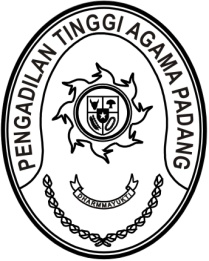 Nomor 	:     /PAN.PTA.W3-A/HK2.6/IX/2023	     Padang, 21 September 2023Sifat	: BiasaLampiran 	:  - Hal	: Penerimaan dan Registrasi Perkara                     Banding Nomor 54/Pdt.G/2023/PTA.PdgKepada    Yth. Ketua Pengadilan Agama SolokAssalamu’alaikum Wr.Wb.Dengan ini kami beritahukan kepada Saudara bahwa berkas yang dimohonkan banding oleh Saudara:Zahrah binti Yasin sebagai Pembanding L a w a nTasrizal bin Yasin sebagai TerbandingTerhadap Putusan Pengadilan Agama Solok Nomor 201/Pdt.G/2023/PA.Slk tanggal 10 Agustus 2023 yang Saudara kirimkan dengan surat pengantar Nomor 1601/KPA.W3.A.7/HK2.6/IX/2023 tanggal 21 September 2023 telah kami terima dan telah didaftarkan dalam Buku Register Banding Pengadilan Tinggi Agama Padang, Nomor 54/Pdt.G/2023/PTA.Pdg tanggal 21 September 2023.Demikian disampaikan untuk dimaklumi sebagaimana mestinya.                  WassalamPlh. Panitera,MasdiTembusan:Sdr. Zahrah binti Yasin sebagai Pembanding;Sdr. Tasrizal bin Sahrial sebagai Terbanding;c.q. Pengadilan Agama Solok.